                    Year 6 – Curriculum Overview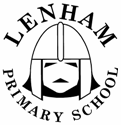 Changing the MonarchyA study of an aspect of British history that extends pupils knowledge beyond 1066 (e.g. the changing of the monarchs from John to Anne to Victoria; the signing of the Magna Carta; the British Empire)Study significant turning points in British historyUse research and criteria to develop products which are fit for purpose Mayans and South AmericaStudy a non-European society that contrasts with British history (e.g. Mayan civilization circa AD900)Understand geographical similarities and difference through the study of human and physical geography of South AmericaUse maps to locate the worlds countries in South America concentrating on key human and physical characteristicsHollywood to BollywoodUnderstand geographical similarities and difference through the study of human and physical geography of North AmericaUse maps to locate the worlds countries in North America concentrating on key human and physical characteristicsRecognise that light travels in straight linesUse this knowledge to explain how objects are seen by the human eyeUse this knowledge to explain why shadows have the same shapes as the objects that cast themThe Buzz of LifeAssociate the brightness of a lamp or the volume of a buzzer to the voltage used Recognise symbols when representing simple circuits in a diagram Identify and name the main parts of the human circulatory system and describe the functions of the heart blood vessels and bloodRecognise the impact of diet, exercise, drugs and lifestyle on the way their bodies functionDescribe the ways in which nutrients and water are transported within animals EnterpriseTo include relevant SMSC, Maths,  PSHE content Survival of the FittestRecognise that living things have changed over time and how fossils provide information Recognise that living things produce offspring of the same kind which may not be identical to their parentIdentify how animals and plants are adapted to suit their environments and that adaptation may lead to evolution]Find out about Charles Darwin and Alfred WallaceDescribe how living things are classified into broad groups according to common observable characteristics and based on similarities and differences including micro-organisms, plants and animals Give reasons for classifying plants and animals based on specific characteristicsFind out about the work of Carl LinneausResidential VisitPre visit:   Use the 8 points of a compass forming 6 figure grid references  Find out about the work of Mary AnningDuring Visit: fieldwork to observe measure, record and present the human and physical features in the local area using a range of methodsComputing Design and write programs to solve problemsUse sequence, repetition, inputs, variables and outputs in programsDetect and correct errors in programsUnderstand uses of networks for collaboration and communicationBe discerning in evaluating digital contentPE Coverage Play competitive games, modified where appropriate and apply basic principles suitable for attacking and defending Use running, jumping, throwing and catching in isolation and combinationDevelop flexibility, strength, technique, control and balancePerform dances using a range of movement patternsCommunicate, collaborate and compete with each otherCompare performances and demonstrate improvement to achieve personal bestTo be achieved through Dance, Gymnastics, Swimming, Athletics, Outdoor Adventurous Activity, Invasion games, Striking and Fielding games, Net and Wall gamesMusic  Coverage Perform with control and expression solo and in ensembleImprovise and compose using dimensions in musicListen to detail and recall aurallyUse and understand basics of staff notationDevelop an understanding of the history of music, including great musicians and composersArt and Design CoverageUse sketchbooks to collect, record and evaluate ideasImprove mastery of techniques such as drawing, painting and sculpture with varied materialsLearn about great artists, architects and designersReligious Education CoverageFollowing the Kent Syllabus